 PEMERINTAH KABUPATEN JAYAPURA 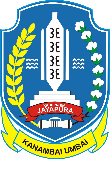 GUGUS TUGAS MASYARAKAT ADAT (GTMA)KABUPATEN JAYAPURADAFTAR HADIR PERTEMUANNomor Urut:_____/GTMA-F026Kegiatan	: ……………………………………………………………………………………………………………………Alamat 	: ……………………………………………………………………………………………………………………Tanggal	: ……………………………………………………………………………………………………………………No.NamaJabatan/Asal Lembaga/Komunitas AdatL/PTanda Tangan